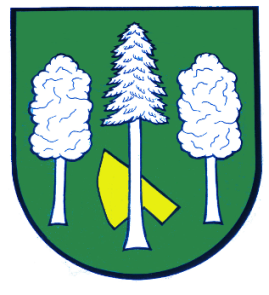 Hlášení ze dne 21. 03. 20241) Zelenina Juvita Uherský Brod bude v pondělí 25. 03. 2024 od 10:15 do 10:30 hodin u obecního úřadu prodávat certifikované sadbové brambory z Vysočiny, cibulku sazečku, český česnek, cibuli, konzumní brambory, jablka a další ovoce a zeleninu. Dále nabízí žampiony, hlívu ústřičnou, maďarskou čalamádu, olejové svíčky a med.2) Firma Galasol Olomouc bude v pondělí 25. 03. 2024 od 08:15 do 08:25 hodin u obecního úřadu prodávat chlazené kuřecí maso. Nabízí kuřecí stehna 63,- Kč/kg, kuřecí křídla s hrudí 42,- Kč/kg, kuřecí prsa 118,- Kč/kg a kuřecí steak bez kůže 118,- Kč/kg. Prodej probíhá každých 14 dní.